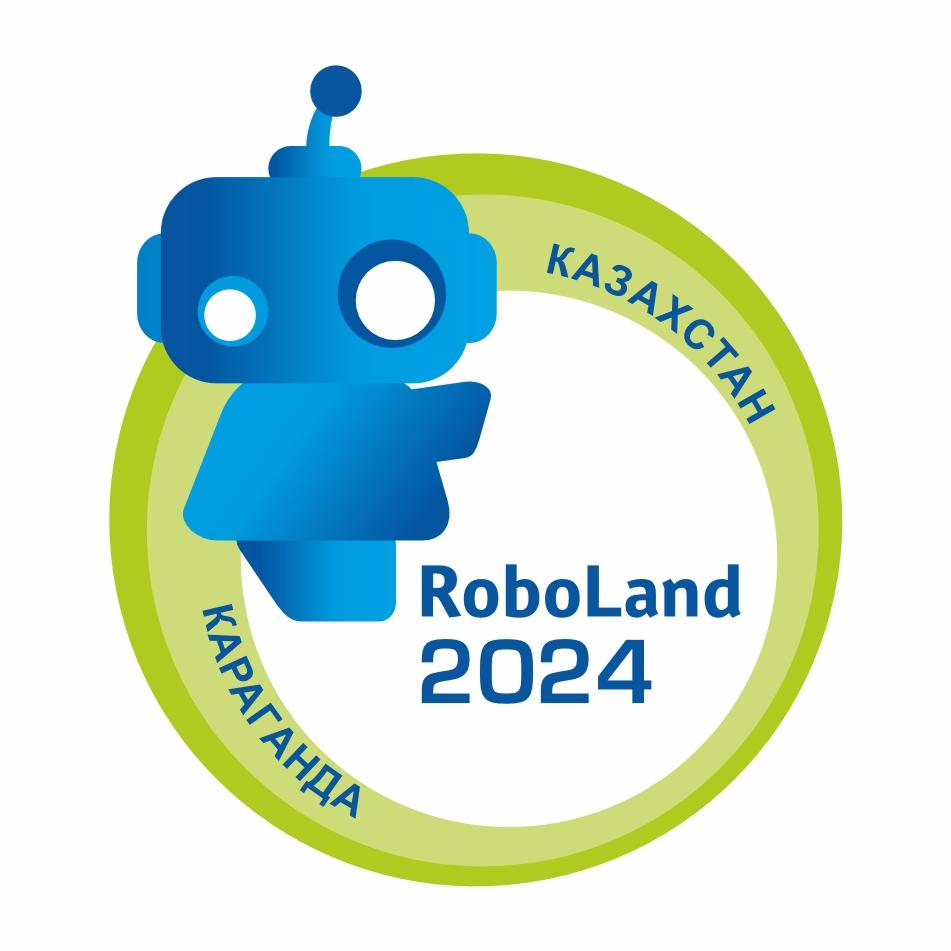 Приложение
к Положению о IX фестивале робототехники,
программирования и инновационных технологий
«RoboLand 2024»Требования для квалификационного отбора в категории Robot Mouse	Требования к подготовке видеоматериала: В режиме видеосъёмки соревнующиеся должны продемонстрировать свою готовность к участию в Фестивале согласно регламенту категории, умение производить сборку лабиринта для робота-мыши согласно космической миссии по заданному изображению, умение программировать движения робота-мышь, выполнять задания всех этапов 3-го тура за минимальное время.	Организация, представителем которой является команда, должна обеспечить возможность организации качественной, объективной видеосъемки процесса прохождения всех заданий.	Задание для видеосъёмки туров изображены на рисунках № 1, 3, 7 регламента.	Видео без обработки или ссылка на облачное хранилище отправляется на электронную почту судейской коллегии в сроки, установленные для подачи заявок. Видеоролики, присланные позже данного времени, не принимаются.	Выполнение соревновательного задания записывается на видео в хорошем качестве. Используется горизонтальное изображение записи. Картинка должна быть крупной, позволяющей увидеть составленный лабиринт, составленный из карточек алгоритм, движение робота. В случае отсутствия возможности оценить результат действия участника, в связи с плохим качеством видео, судейской коллегии предоставляется право считать команду не прошедшей квалификационный отбор.	Обязательными условиями являются:	- видео выполнения задания 1 и 2 тура должно быть снято единым кадром без вырезок и монтажа;	- видео выполнения задания 3 тура должно быть снято единым кадром, без вырезок и монтажа. 	- в случае прерывания съёмки, отсутствия частей съёмки тура (этапа), судейской коллегии предоставляется право отклонить заявку.	Звук должен быть включен, должен быть слышен естественный шум и отсутствие   рекомендаций   и   помощи   участнику   со   стороны   других   людей.	Тренер должен быть в кадре. Процедура выдачи задания и отдачи команды начала выполнения задания должна быть хорошо видна и слышна. Подсказки участнику, касающиеся выполнения задания запрещаются.	После окончания видеосъёмки задания 1-го тура осуществляется технический перерыв, во время которого тренер проверяет правильность составления лабиринта и в случае обнаружения ошибки исправляет лабиринт, готовит его для видеосъёмки задания 2-го тура. Видеосъёмка во время технического перерыва не прерывается. Картинка должна быть крупной, позволяющей увидеть составленный лабиринт.	После проведения видеосъёмки задания 2-го тура съёмка может быть прервана. По мере готовности производится съёмка задания выполнения 3-го тура.